Curriculum VitaeName and Surname	: Levent KÖSEKAHYAOĞLU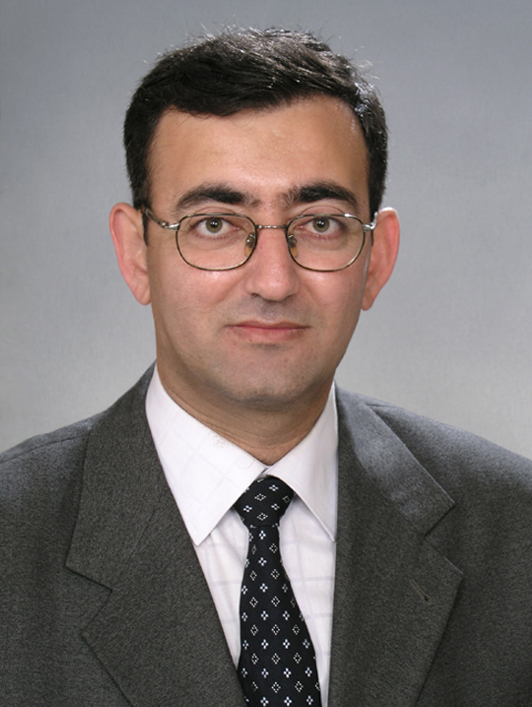 Foreign Language		: English, (Proficient, 95/100 at KPDS). E-mail			: levent.kosekahyaoglu@antalya.edu.trAcademic Credentials:Doctorate (Ph.D.) : University of Kent at Canterbury (England), Ph.D. in Economics, 2000. Graduate (M.A.) : University of Essex (England), Master of Arts in International Economics, 1996.  Undergraduate (B.A.) : Marmara University, Istanbul, Bachelor of Arts in Economics, 1991.Academic Duties:Part time Teacher, University of Kent at Canterbury (UK), Department of Economics, 1997-1999. Assistant Professor, Faculty of Economic and Administrative Sciences, Department of Economics, Süleyman Demirel University, 2001-2008.Associate Professor, Faculty of Economic and Administrative Sciences, Department of Economics, Süleyman Demirel University, 2008-2013.Professor, Faculty of Economic and Administrative Sciences, Department of Economics, Süleyman Demirel University, 2013-present.Administrative Duties:Head of Economics Department, Faculty of Economic and Administrative Sciences, Süleyman Demirel University, (2017-2019).Head of Department, Economic Growth and International Economics Division, Faculty of Economic and Administrative Sciences, Süleyman Demirel University, (2007-present).Awards:‘Science, Technology and Art Reward’, Süleyman Demirel University, 2006.Post-graduate education scholarship, awarded and sponsored by the Ministry of National Education on the basis of winning a nation-wide professional exam, ranking: 3., 1994.Scientific Publications:a.- Books1. Kösekahyaoğlu, L., 2012, Foreign Trade and Competitiveness, 1923-2011, in Turkish, Alter Yayınevi, Ankara.2. Kösekahyaoğlu, L., 2010, Trade Liberalization and the Poverty of Nations, Translation, Original Writers: Thirlwall, A.P. and Lopez, P.P., Alter Yayınevi, Ankara.b.- Chapters in Books1.- Dağlı, İ., Kösekahyaoğlu, L., 2020, ‘Güney Kore’de Han Nehri Mucizesi Nasıl Mümkün Oldu? Teknolojik İlerleme Sürecinde Türkiye İle Karşılaştırmalı Bir Analiz’, Gece Kitaplığı, Ankara.2. Paul Krugman and  Robin Wells, 2009, Micro Economics, Translation, Chapter 2, Sayım IŞIK vd. (ed.) Economics Models, Trade offs and Trade, Palme Yayınevi, Ankara.3. Kösekahyaoğlu, L., 2006, ‘Economy-Politic Thesis on Turkey-EU Relations’. İrfan Kalaycı (ed.), Comparison of Turkey and new members of the European Union in terms of the Maastricht Criteria, Beta Yayınevi, İstanbul. c.- Articles Published in International Journals Indexed by Scopus1. Kösekahyaoğlu L., 2006, A Comparative Analysis of FDI in Turkey and the CEECs: Is There Any Link Between FDI and Trade?, Journal of Business Economics And Management, 7, 183-200.2. Kösekahyaoglu L., 2006, Test of Export Led Growth Hypothesis A Comparative Analysis on Turkey and Newly Developing Countries, Business: Theory and Practice, 4(7), 243-253. d.- Articles Published in International and National Journals1.- Özdemir, M. B., Kösekahyaoğlu, L., 2019, Türkiye’nin Fındık, Zeytinyağı ve Kuru Kayısı ürünlerindeki Rekabet Gücünün Açıklanmış Karşılaştırmalı Üstünlükler Yöntemi ile Analizi, ASSAM, 6 (13), 88-106.2.- Benk, H., Kösekahyaoğlu, L., 2019, Türkiye’de Döviz Kurundan Enflasyona Geçişkenlik Etkisi: 2005-2018 Dönemi Üzerine Bir İnceleme, ISÜBÜ, Uygulamalı Bilimler ve Güzel Sanatlar Dergisi, 1 (2), 117-133.3.- Çapık, E., Kösekahyaoğlu, L., 2019, Türkiye’de Dış Borç-Büyüme İlişkisi: 1985-2018 Dönemi Üzerine Bir İnceleme, Akademik Araştırmalar ve Çalışmalar Dergisi, 11 (21), 411-427.4.- Kır, S.G., Kösekahyaoğlu, L., 2019, Kamu-Özel Sektör Ortaklığı: Filipinler Ve Türkiye Karşılaştırması, Sosyal Bilimler Akademi Dergisi, 2 (2), 190-207.5.- Özdemir, M., Kösekahyaoğlu, L., 2019, Türkiye’nin İhracatçı Sektörlerinde Endüstri İçi Ticaretin Payı: 1990-2017 Dönemi Üzerine Bir İnceleme, Uygulamalı Bilimler ve Güzel Sanatlar Dergisi, 1 (1), 40-56.6.- Ongun, U., Kösekahyaoglu, L., Gövdere, B., 2018, Perspective of Local People on Rural Tourism: The Case of Lavender Stream in Burdur / Akçaköy, Turizm  Akademik Dergisi, 5(1), 50-62.7.- Ongun, U., Gövdere, B., Kösekahyaoglu, L., 2018, Kırsal Turizm Kapsamında Yerel Halkın Beklentileri: Isparta Kuyucak Lavanta Vadisi Örneği, Turizm  Araştırma Dergisi, 7(2), 43-58.8.- Özüşen, B., Kösekahyaoglu, L., 2018, Two Case Studies in the Illicit Trade In Antiquıties, The Journal of MCRI, 6, 737-754.9.- Kösekahyaoglu, L., Karataşlı, İ., 2018, Türkiye – AB Dış Ticaretinde J Eğrisi Etkisi: 1994-2016 Dönemi Üzerine Ampirik Bir İnceleme, Süleyman Demirel Üniversitesi, İktisadi ve İdari Bilimler Fakültesi Dergisi, 23, 831-844.10.- Özdemir, M.B., Kösekahyaoglu, L., 2018, Türkiye’nin Fındık, Zeytinyağı ve Kuru Kayısı Ürünlerindeki Rekabet Gücünün Açıklanmış Karşılaştırmalı Üstünlükler Yöntemi İle Analizi, ASSAM.11.- Sarıçoban, K., Kösekahyaoglu, L., ve Erkan , B., 2017, Türkiye’nin İmalat Sanayi Ürün Gruplarındaki İhracat Rekabet Gücünün Belirlenmesi: 1996-2015 Dönemi Analizi, Journal of Life Economics, 4(13), 49-72. 12.- Sarıçoban, K., Kösekahyaoglu, L., 2017, Türkiye’nin Tarımsal Ürünlerdeki İhracat Rekabet Gücünün Ölçülmesi: 1996-2015 Dönemi Üzerine Bir Analiz, Assam Uluslararası Hakemli Dergi, 4(7), 78-96.13.- Sarıçoban, K., Kösekahyaoglu, L., 2017, Ticaret Sonrası Verilerle Rekabet Gücünün Ölçülmesinde Kullanılan İndeksler Üzerine Bir Literatür Taraması, The Journal of Academic Social Sciences, 5(47), 424-444. 14.- Sarıçoban, K., Kösekahyaoglu, L.  ve Erkan, B., 2017, Türkiye’nin Tekstil İhracatındaki Rekabet Gücü Düzeyinin Belirlenmesi: 1996-2015 Dönemi için Bir Analiz, Kesit Akademi Dergisi, 3(8), 186-203.15.- Sarıçoban, K., Kösekahyaoglu,  L. ve Erkan, B., 2017, G20 Ülkelerinin Teknoloji Yoğunluklarına Göre İhracat Rekabet Güçlerinin Belirlenmesi, The Journal of Social Sciences, 4(11), 594-609.16.- Kemeç, A., Kösekahyaoglu, L., 2015, J Eğrisi Analizi ve Türkiye Üzerine Bir Uygulama., Uluslararası İktisadi ve İdari Bilimler Dergisi, 1(2), 1-29.17.- Şentürk, C., Kösekahyaoglu, L., 2015, Türkiye’nin 1990 2013 Dönemi İçin Endüstri İçi Ticaretinin Endeks Yöntemine Dayalı Analizi, Süleyman Demirel Üniversitesi, İktisadi ve İdari Bilimler Fakültesi Dergisi, 20(1), 169-197. 18.- Kuşat, N., Kösekahyaoğlu, L., 2012, Gıda Sektöründe Ürün ve İyileştirilmiş Ürün Inovasyonları Batı Akdeniz Bölgesi Şekerleme Kakao Ve Çikolata Alt Sektörü Üzerine Bir Uygulama, Akdeniz Üniversitesi. Uluslararası Alanya İşletme Fakültesi Dergisi, 3(2), 193-215.19.- Özdamar, G., Kösekahyaoglu, L., 2011, Türkiye Çin Ve Hindistan’ın Sektörel Rekabet Gücü Üzerine Karşılaştırmalı Bir İnceleme,  Uludağ Üniversitesi, İİBF Dergisi., 30(2), 29-49.20.- Kösekahyaoglu, L., Özdamar, G., 2009, Avrupa Birliği’ne Üyelik Sürecinde Türk İmalat Sanayinin Rekabet Gücündeki Değişimler, Süleyman Demirel Üniversitesi İktisadi ve İdari Bilimler Fakültesi Dergisi, 14(1), 17-30.21.- Kösekahyaoglu, L. Şentürk, C., 2006, İhracata Dayalı Büyüme Hipotezinin Testi Türkiye ve Yeni Gelişen Ekonomiler Üzerine Karşılaştırmalı Bir İnceleme, Süleyman Demirel Üniversitesi Sosyal Bilimler Enstitüsü Dergisi, 2, 423-445. 22.- Kösekahyaoglu, L., 2002, Does Trade Liberalisation Matter An Analysis of Intra Industry Trade For Turkey and EU, Marmara Avrupa Araştırmaları Dergisi, 10(1), 113-135.e.- Papers Presented at International Scientific Meetings1.- Dağlı, İ., Kösekahyaoğlu, L,. 2020, Will Destructive Destruction Beat Creative Destruction? Should We Fear The Rise of Technology for the Future of Humanity?, Econder 2020, 2. Uluslararası İktisat, İşletme ve Sosyal Bilimler Kongresi, ODTÜ, Ankara. 2.-  Dağlı, İ., Kösekahyaoğlu, L,  2020, South Korea’s Big Leap In Technology and The Analysis Of The Growing Gap Between Turkey and South Korea, Eurolics2020, Ege Üniversitesi, İzmir. 3.- Kösekahyaoglu, L., Ünlü, A., Kabak, S., 2017, Analysis of Turkey’s Foreign Trade: A Gravity Model Approach, 2nd Congress International Economic and Administrative Perspectives: Sustainable Global Competition, SDÜ, Isparta.   4.- Ongun, U., Gövdere, B., Kösekahyaoglu, L., 2017, Expectations of Local Populations In Rural Tourism: Example of Isparta – Kuyucak Lavender Valley, 2nd Congress on International Economic and Administrative Perspectives: Sustainable Global Competition, SDÜ, Isparta.   Supervision of PhD Thesis (Last 5)1.- Özdemir, M. B., 2018, Türkiye’nin Seçili Tarım Ürünlerinin Açıklanmış Karşılaştırmalı Üstünlükler Yöntemi İle Rekabet Gücü Analizi, Süleyman Demirel Üniversitesi-Sosyal Bilimler Enstitüsü - İktisat Anabilim Dalı.2.- Karataşlı, İ., 2017, Türkiye - AB Dış Ticaretinde J Eğrisi Etkisi Üzerine Ampirik Bir İnceleme, Süleyman Demirel Üniversitesi-Sosyal Bilimler Enstitüsü - İktisat Anabilim Dalı.3.- Sarıçoban, K., 2016, Ülkelerin İhracat Rekabet Güçlerinin Belirlenmesi: Türkiye ve G-20 Ülkelerinin Karşılaştırmalı Analizi, Süleyman Demirel Üniversitesi- Sosyal Bilimler Enstitüsü - İktisat Anabilim Dalı.4.- Can, M., 2015, Doğrudan Yabancı Yatırımların İhracat Ürün Çeşitliliğine Etkisi: Gelişmekte Olan Ülkeler Üzerine Bir Uygulama, Süleyman Demirel Üniversitesi - Sosyal Bilimler Enstitüsü - İktisat Anabilim Dalı.5.- Şentürk, C., 2014, Endüstri İçi Ticaretin Belirleyicileri: Türkiye'nin İmalat Sanayi Endüstri İçi Ticaretine Yönelik Panel Veri Analizi, Süleyman Demirel Üniversitesi - Sosyal Bilimler Enstitüsü - İktisat Anabilim Dalı.Supervision of Master Thesis (Last 5)1.- Djimasse, R. J.  G., 2017, 2009 Yılında Benin’de Vergilerin Azaltılması, Özel Yatırımlara Etkileri Üzerine Bir Değerlendirme, Süleyman Demirel Üniversitesi - Sosyal Bilimler Enstitüsü - İktisat Anabilim Dalı.2.- Kemeç, A., 2014, J Eğrisi Analizi ve Türkiye Üzerine Bir Uygulama, Süleyman Demirel Üniversitesi- Sosyal Bilimler Enstitüsü - İktisat Anabilim Dalı.3.- Çapık, E., 2014, Türkiye'de Dış Borç-Büyüme İlişkisi: 1979-2012 Dönemi Üzerine Bir İnceleme, Süleyman Demirel Üniversitesi - Sosyal Bilimler Enstitüsü- İktisat Anabilim Dalı.4.- Çancı, M., 2014, 2008 Küresel Ekonomi Krizi Ve Kriz Döneminde Alınan Tedbirlerin Küçük Ve Orta Ölçekli İşletmelere Etkisi: Isparta İli Uygulaması, Süleyman Demirel Üniversitesi- Sosyal Bilimler Enstitüsü - İktisat Anabilim Dalı.5.- Kılınç, Ö. F., 2014, Türkiye'de Katılım Bankacılığı Ve Müşteri Tercih Kriterleri Üzerine Bir Uygulama: Isparta İli Örneği, Süleyman Demirel Üniversitesi - Sosyal Bilimler Enstitüsü- İktisat Anabilim Dalı.Projects1.- Kemeç, A. ve Kösekahyaoğlu, L., 2015, J Eğrisi Analizi ve Türkiye Üzerine Bir Uygulama, Süleyman Demirel University, Bilimsel Araştırma Projesi (BAP).		  2.- Kösekahyaoğlu, L. ve Gövdere B., 2009, Türkiye-Avrupa Birliği Sektörel Rekabet Gücü Analizi, Süleyman Demirel University, Bilimsel Araştırma Projesi (BAP).Lecturesa.- Undergraduate LecturesMacroeconomics I and II.     International Economics I and II (in English).Introduction to Economics II (in English).b.- Post-graduate LecturesInternational Trade Policy.Common Economic Policies of the European Union.